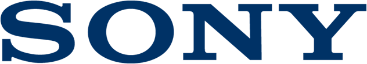 Media AlertV Evropě začínají předobjednávky Full Array LED televizoru Sony BRAVIA XR MASTER Series Z9J 8K Společnost Sony oznámila zahájení předobjednávek na televize řady BRAVIA XR MASTER Z9 8KJ Full Array LED, které posouvají vizuální zábavu na novou úroveň díky pohlcujícímu 8K a revolučnímu kognitivnímu procesoru XR —Ve vybraných evropských zemích se nyní otevírá možnost předobjednat si televizory Sony BRAVIA XR Z9J 8K HDR Full Array LED. Tyto špičkové televizory jsou součástí řady BRAVIA XR a mohou se pochlubit novým procesorem Cognitive Processor XR™, který využívá zcela novou metodu zpracování, jež předčí konvenční AI. Tato metoda byla navržena tak, aby napodobovala způsob, jak lidé vidí a slyší. Televizory Z9J, které nesou označení řady MASTER Series, splňují přísná kritéria nejlepších inženýrů společnosti Sony a mění nádherné záběry v realitu. Když se na něco díváme, nevědomky se soustředíme na určité body. Kognitivní procesor XR™ založený na kognitivní inteligenci rozděluje obrazovku na mnoho zón a detekuje, kde je „ohnisko“ obrazu. Běžně používaná umělá inteligence (AI) ale dokáže detekovat a analyzovat pouze jednotlivé obrazové prvky, jako je barva, kontrast a detaily. Nový kognitivní procesor XR dokáže provádět křížovou analýzu řady prvků najednou, stejně jako to dělá náš mozek. Všechny prvky jsou tímto způsobem upraveny ve vzájemné korelaci. Díky tomu dosahuje tato technologie nejlepšího konečného výsledku, takže scéna je celkově synchronní a působí realisticky – a to je něco, čeho běžná umělá inteligence nemůže dosáhnout.Kognitivní procesor XR také dokáže analyzovat polohu zvuku v signálu, takže zvuk přesně odpovídá dění na obrazovce. Kromě toho převádí jakýkoli zvuk na 3D prostorový zvuk tak, aby poskytl co nejreálnější a pohlcující zvukovou scénou. Učí se, analyzuje a zpracovává nebývalé množství dat a inteligentně optimalizuje každý pixel, snímek a scénu pro nejrealističtější obraz a zvuk, jaký kdy společnost Sony nabízela.HDR Full Array televizory BRAVIA XR řady MASTER Series Z9J 8K vám umožní vychutnat si obsah v kvalitě 8K, který působí realisticky, dojmem skutečné hloubky a přirozenosti. Revoluční procesor společnosti Sony využívá analýzu lidské perspektivy ke křížové analýze a optimalizaci stovek tisíc prvků v jediném okamžiku. V kombinaci s precizností Full Array LED panelu vystupují obrázky z obrazovky díky hluboké černé a ultra jasnému světlu. Nositelem minimalistického kompaktního designu je jednolitá skleněná tabule, která obklopuje obrazovku, je přirozeně elegantní a zajistí, aby se diváci soustředili na obraz, aniž by je cokoli rušilo. Z9J je televizor, který vypadá a zní krásně, ať už je umístěn na stojanu, nebo na zdi.HDR Full Array televizory BRAVIA XR MASTER Series Z9J 8K jsou vybaveny exkluzivní službou BRAVIA CORE™. Uživatelé si mohou vychutnat výběr nejnovějších prémiových a klasických titulů SPE a největší kolekci IMAX Enhanced, které jsou předinstalované ve všech nových modelech BRAVIA XR. BRAVIA CORE je první službou v odvětví, která využívá technologii Pure Stream™ a dosahuje téměř bezztrátové kvality ekvivalentní k UHD BD se streamováním až 80 Mb / s.Televizor Z9J je skvělým řešením i pro hráče a poskytuje podporu několika funkcí HDMI 2.1, jako je 4K 120 sn. / s, VRR a ALLM, pro plynulé a pohotové hraní při připojení ke konzoli nové generace. Ceny a dostupnostTelevizory LED BRAVIA XR MASTER Series Z9J 8K HDR Full Array LED s úhlopříčkou 85 palců lze nyní ve vybraných evropských zemích předobjednávat, s předpokládaným doručením v květnu. U 75palcové verze je očekávaný start prodeje v červnu. Další informace najdete na regionálním webu společnosti Sony na adrese www.sony.eu. Funkce MASTER série Z9J (modely 85” a 75”) 8K LED TV:Kognitivní procesor XR rozumí tomu, jak lidé vidí a slyší, a přináší revoluční zážitek, který diváka dokonale vtáhne do jejich oblíbeného obsahu Kombinuje preciznost Full Array LED displeje, XR Triluminos Pro, XR Contrast Booster a XR 8K Upscaling tak, aby přinášela realistické podání 8K s hlubokými odstíny černé a intenzivním jasem Nejnovější technologie XR Motion Clarity analyzuje data a zajišťuje, aby obraz zůstal plynulý, jasný a čistý bez rozmazání Technologie X-Wide Angle zajišťuje živé realistické barvy při pohledu z jakéhokoli úhlu a zachovává vyšší jasTechnologie Acoustic Multi-Audio přináší kinematografický zvuk, přesně ho polohuje a zajišťuje, aby byl zvuk i obraz v dokonalé harmoniiTechnologie BRAVIA CORE™: vyvinuta ve spolupráci se společností Sony Pictures Entertainment (SPE) představuje spojení zábavy s technologií. Byla vytvořena, aby nabídla přidanou hodnotu a představila jedinečné zážitky od společnosti Sony. Uživatelé si mohou vychutnat výběr nejnovějších prémiových a klasických titulů od SPE a největší kolekci IMAX Enhanced, které jsou předinstalované ve všech nových modelech BRAVIA XR. BRAVIA CORE je první v odvětví s technologií Pure Stream™, která dosahuje téměř bezztrátové kvality ekvivalentní UHD BD se streamováním až 80 Mb / s. Další informace o této spolupráci naleznete zde: https://www.sony.cz/electronics/bravia-coreRychlý přístup k řadě obsahu a služeb pomocí Google TVSnadné připojení k většině zařízení, včetně Apple® AirPlay® 2 a HomeKit™Funguje s asistenty Alexa a Google AssistantBezdotykové hlasové vyhledávání funguje společně s asistentem Google Assistant a poskytuje chytřejší zážitek ze sledováníTechnologie X-Anti Reflection minimalizuje odlesky a zajišťuje nerušený zážitek ze sledováníKompatibilita funkcí HDMI 2.1, včetně 4K 120 sn. / s, variabilní obnovovací frekvence (VRR), režimu automatické nízké latence (ALLM) a eARCPodpora působivého zvuku Dolby Vision® HDR a Dolby Atmos® přemění zábavu díky neuvěřitelně živému obrazu a výjimečnému pohyblivému zvukuTechnologie Ambient Optimization optimalizuje kvalitu obrazu a zvuku v jakémkoli prostředíNositelem minimalistického kompaktního designu je jednolitá skleněná tabule, která obklopuje obrazovku, je přirozeně elegantní a zajistí, že se mohou diváci soustředit na obraz, aniž by je cokoli rušiloTřípolohový stojan nabízí tři možnosti instalace, včetně polohy s menším půdorysem šetřícím místo, polohy eliminující rušivý dojem a polohy pro sound bar, která zvedne televizor a integruje systém sound baruRežim Netflix Calibrated Mode přináší obsah z Netflixu ve studiové kvalitě a IMAX® Enhanced™ přináší remasterovaný obraz a podmanivý zvuk IMAX od DTSProgram Calman® Ready nabízí pokročilé funkce kalibrace a možnost jemného doladění úprav, které by pomocí běžného nastavení obrazu nebylo možné– KONEC –Pro více informací, prosím, kontaktujte:Lucie Brochová, Consultant, PR agentura společnosti SONY, Bison & Rose, +420 739 483 442, e-mail: lucie.brochova@bisonrose.czO společnosti SonySpolečnost Sony Corporation je zábavní společnost, jež staví na preciznosti a jedinečnosti svých technologií a zodpovídá za elektronické výrobky a řešení (EP&S) ve skupině Sony. Řídí se základními filozofiemi Kando a Anshin. Cílem společnosti je prostřednictvím svých produktů a kreativity probudit emoce u samotných spotřebitelů i firem a zároveň jim dát pocit, že se produkty staly jejich neodmyslitelnou součástí a mohou si tak kousek unikátnosti vychutnat každý den – od domácí zábavy, zvuku a hudby, fotografie a spotřební elektroniky až po mobilní komunikace. Další informace jsou k dispozici na: http://www.sony.net/Další informace najdete na: www.sony.net 